МЕТОДИЧЕСКИЕ РЕКОМЕНДАЦИИ ПРОВЕДЕНИЯМАСТЕР-КЛАССА ДЛЯ ВОСПИТАТЕЛЕЙ НА ТЕМУ:ИСПОЛЬЗОВАНИЕ ПЕДАГОГИЧЕСКОЙ ТЕХНОЛОГИИ «АЛФАВИТ ОБЩЕНИЯ» Овчинникова Т.С.                                      Д.п.н., профессор кафедры коррекционной педагогикии коррекционной психологии ЛГУ им. А.С.Пушкина, Писаренко И.Е.заведующийГБДОУ детский сад № 126 Выборгского района Санкт-Петербурга                                                                                      Россия, Санкт-Петербург        Дудко Н.О.старший воспитатель                    ГБДОУ детский сад № 126 Выборгского района Санкт-Петербурга                                                                                      Россия, Санкт-Петербург        Сорокина С.П.воспитательГБДОУ детский сад № 126 Выборгского района Санкт-Петербурга                                                                                      Россия, Санкт-Петербург       Аннотация: в статье описываются этапы диссеминации инновационного продукта: технологии «алфавит общения». Представлен алгоритм обучения педагогов организации совместной деятельности с детьми через сюжетно-ролевую игру в форме мастер-класса. В статье также описаны возможные сложности при использовании технологии «алфавит общения» и пути их преодоления.Ключевые слова: социально-коммуникативное развитие, педагогическая технология, сюжетно-ролевая игра,  речевая ситуация, коммуникативные навыки.Рекомендации  внедрения инновационного продуктаМетодические рекомендации по диссеминации технологии «Алфавит общения» включает в себя: Рис.1. Структура рекомендаций внедрения технологии «Алфавит общения»Для кого?Методические рекомендации по диссеминации технологии «Алфавит общения» предназначены воспитателям групп компенсирующей направленности для детей с тяжелыми нарушениями речи, учителям-логопедам, родителям.Как?Диссеминация инновационного образовательного продукта осуществляется поэтапно (рис2, табл1)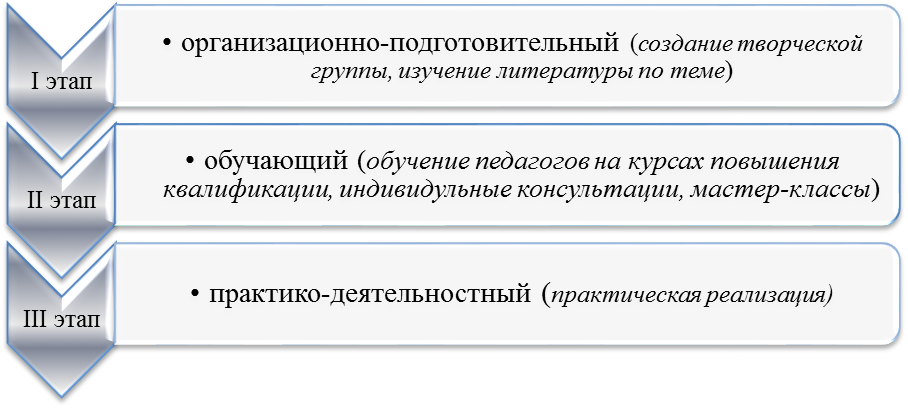 Рис.2.Этапы педагогической диссеминацииТаблица 1Программа внедрения технологии «Алфавит общения»Таблица 2Возможные сложности при использовании технологии «Алфавит общения» и пути их преодоленияТаблица 3Сценарий мастер-класса«Использование педагогической технологии «Алфавит общения» Развернутый план проведения мастер-классаВводная часть (10 минут). Демонстрация презентации.1 слайд. Здравствуйте, дорогие коллеги! Мы предлагаем Вам презентацию технологии «Алфавит общения».Опыт наблюдений показал, что у детей с нарушением речи есть проблемы адаптации к социальной действительности из-за недостаточно сформированной речевой компетентности.2 слайд. В сюжетно-ролевой игре повышается речевая активность детей, а также сюжетно-ролевая игра оказывает специфическое воздействие на становление речи.[1]  3 слайд. У детей с речевыми нарушениями  не сформирована полноценная фонетическая система языка, невыразительная и невнятная речь, что приводит к проблемам коммуникации. Еще Л.С. Выготский [2] обращал внимание на то, что любой дефект, ограничивая ребенка в общении с окружающим миром, мешает ему овладеть культурой, социальным опытом человечества. Многочисленные исследования подтверждают это. Дети с тяжелыми нарушениями речи испытывают существенные трудности при вхождении в общество. 4 слайд. В сюжетно-ролевой игре повышается речевая активность детей, а также сюжетно-ролевая игра оказывает специфическое воздействие на становление речи: способствует закреплению навыков пользования инициативной речью, совершенствованию разговорной речи, обогащению словаря, формированию грамматического строя языка, а также развитию диалогического общении.[3]5 слайд. Технология «Алфавит общения» разработана с учетом освоения речевого этикета и формирования коммуникативных навыков в сюжетно-ролевой игре. Технология ориентирована на детей старшего дошкольного возраста, способствует формированию представлений об этике поведения в различных речевых ситуациях. 6 слайд. Знакомство с ситуациями, вызывающими речевую тревогу [6]: диалог этикета, цель которого закрепить речевые формы этикета в различных ситуациях социального взаимодействия, например: поведение в транспорте, магазине и прочих общественных местах;  диалог общения, который позволит сформировать у детей диалогическую речь; диалог конфликта позволяет научить детей решать сложные проблемные ситуации, контролируя свое речевое поведение. 7 слайд  Анализ диалогов на примере  ситуации «инопланетяне»Ситуация – Земляне приземлились на незнакомой планете8 слайд. «Алфавит общения» включает 28 сюжетно-ролевых игр, структурированных в алфавитном порядке, каждая из которых осваивается детьми в течение недели. 9 слайд. Таким образом, включение технологии «Алфавит общения» в коррекционно-развивающую работу в группах ДОО комбинированного вида и активное использование сюжетно-ролевой игры способствуют совершенствованию коммуникативных навыков и успешной социализации детей старшего дошкольного возраста с речевыми нарушениями.Практическая часть (60 минут)Уважаемые коллеги! Предлагаем Вам познакомиться с практическими методами и приемами взаимодействия педагога с детьми во время проведения  сюжетно-ролевой игры с включением диалога общения, этикета, конфликта. Участники мастер-класса переходят в помещение старшей группы, где воспитатель демонстрирует участникам мастер-класса технологию «Алфавит общения» на основе лексической темы, которую в данный период осваивают дети.После проведения игры воспитатель  демонстрирует предметно-пространственную среду в центре творческих игр. Воспитатель рассказывает участникам, как он помогает детям правильно и рационально  использовать игровой материал. Воспитатель говорит о том, что игровой материал периодически необходимо менять, добавлять новые предметы, стимулирующие игровую деятельность.Уважаемые, коллеги! Предлагаем Вам пройти в музыкальный зал, где мы выполним творческие задания по составлению вопросов для  диалога общения, этикета, конфликта в разных сюжетно-ролевых играх. Участники мастер-класса выполняют задание (отвечают на вопросы): «Определи, какой диалог?», «Составь свой вопрос к данному виду диалога?» Например: Дизайнерская студияСитуация – обсуждение с дизайнером интерьера детской комнатыТеатрСитуация – артисты задерживаются к началу спектакляАналитический этап (10 мин)Заканчивается мастер-класс тем, что ведущий предлагает участникам описать суть понятия – «Сюжетно-ролевая игра» в лаконичной форме и осуществить рефлексию на основе полученных знаний. Данный метод рефлексии называется – синквейн. Правила составления синквейна:В первой строчке называется тема (обычно это существительное).Вторая строчка – это описание темы в двух словах (прилагательные).Третья строка – описание действия в рамках этой темы тремя глаголами.Четвертая строка – фраза из четырех слов, выражающая личное отношение автора синквейна к описываемому предмету или объекту.Последняя строка – слово-резюме, характеризующее суть предмета или объекта. Например:Сюжетно-ролевая играИнтересная, увлекательнаяРазвивает, воспитывает, объединяетВедущий вид детской деятельностиУдовольствие!Список литературы:Арсентьева В.П. Игра - ведущий вид деятельности в дошкольном детстве. – М.: ФОРУМ, 2009.Выготский Л.С. Собрание сочинений. – М.: Педагогика, 1983 – т.5 – С.275.Новоселова С.Л. Игра и ее роль в развитии ребенка. – М.: АВАНТИ, 2000.Приказ Министерства образования и науки Российской Федерации от 17.10.2013 г. № 1155 «Об утверждении федерального государственного образовательного стандарта дошкольного образования».Филичева Т.Б., Чевелева Н.А., Чиркина Г.В. Основы логопедии / Учеб. пособие для студентов пед. ин-тов по спец. «Педагогика и психология (дошк.)».  – М.: Просвещение, 1989. Организационно-подготовительный этапОрганизационно-подготовительный этапЦель- знакомство с технологией «Алфавит общения»;- формирование положительной мотивации педагогов к  реализации технологии.Содержание и формыдеятельности- презентация  технологии «Алфавит общения»;- определение состава участников творческой группы по внедрению технологии и согласование направлений деятельности;- методическая поддержка профессионального общения и совместной деятельности педагогов;- мониторинг развития сюжетно-ролевой игры детей старшего дошкольного возраста групп компенсирующей направленности с ТНР;- создание материально-технических условий для внедрения.ОтветственныйСтарший воспитатель, педагоги ДОООбучающий этапОбучающий этапЦель- обучить педагогов организации и проведению сюжетно-ролевых игр с целью формирования коммуникативных навыков у дошкольниковСодержание и формыдеятельности- организация курсов повышения квалификации на базе учреждения по теме «Инновационные технологии в речевом и социально-коммуникативном развитии детей, имеющих речевые нарушения»;- проведение обучения педагогов в форме мастер-класса: «Использование педагогической технологии «Алфавит общения».ОтветственныйСтарший воспитатель, педагог ДОО, участники внедренияПрактико-деятельностный этапПрактико-деятельностный этапЦель- внедрение в образовательный процесс педагогической технологии «Алфавит общения».Содержание деятельности- практическая реализация проведения сюжетно-ролевых игр;- открытые занятия, профессиональное общение;- создание электронной библиотеки - «Конспекты диалогов общения, этикета, конфликта в сюжетно-ролевых играх».ОтветственныйСтарший воспитатель, педагог ДОО, участники внедренияСложностиПути решенияПедагогические проблемы для образовательного учрежденияПедагогические проблемы для образовательного учрежденияНеготовность педагогов к использованию сюжетно-ролевой игры, как средства речевого развития и формирования коммуникативных навыков Информирование педагогов и формирование у них представлений о возможностях сюжетно-ролевой игры для развития речи и коммуникативных навыков у детейДля детейДля детейИндивидуальные особенности речевого, психического и социального развития детей, не позволяющие оптимально освоить коммуникативные навыки и включиться в игруОбеспечение индивидуализации игрового поведения и демонстрация положительных результатов коммуникации.ЦельПовысить уровень педагогической компетенции в организации коррекционной работы взрослого с ребенком в сюжетно-ролевой игре.Задачисформировать у педагогов представления о возможностях технологии «Алфавит общения» в коррекционной работе с детьми с речевыми нарушениями;представить современные подходы организации сюжетно-ролевой игры с детьми старшего дошкольного возраста с речевыми нарушениями;сформировать культуру педагогического общения в ходе участия в семинаре-практикуме;сформировать у педагогов навыки составления диалогов общения, диалогов этикета, диалогов конфликта при проведении сюжетно-ролевой игры в совместной деятельности  с детьми старшего дошкольного возраста;мотивировать педагогов на создание собственных сценариев диалогов общения, конфликта, этикета в сюжетно-ролевых играх. Предварительная работапознакомить с методической литературой по социально-коммуникативному развитию детей; провести консультацию для педагогов «Сюжетно-ролевая игра: диагностика, особенности, методы формирования».Оборудованиепамятка для педагогов по организации коррекционной работы с применением сюжетно-ролевой игры;мультимедиа установка, интерактивная доска, презентация;воздушные шары с творческими заданиями.План проведения мастер-классаПродолжительность: 1,5 часа.План проведения мероприятия:Вводная часть (10 минут), Просмотр презентации «Технология «Алфавит общения».  Практическая часть (60 минут)Демонстрация проведения сюжетно-ролевой игры  в разных вариантах диалогов(25 минут).Демонстрация центра творческих игр в группе (10 минут).Выполнение творческих заданий для участников мастер-класса по составлению примерных диалогов общения, этикета, конфликта (30 минут).Аналитический этап (10 мин)Оценка значимости полученной информации, представленной в рамках мастер-класса. Проведение педагогической рефлексии посредством  техники «Синквейн» (5 мин).Диалог этикетаДиалог общенияДиалог конфликтаМы Земляне приветствуем вас Давайте знакомиться друзья инопланетяне!Спасибо, с удовольствием прокатимсяМы приглашаем вас к нам в гости на планету ЗемляНам очень понравилось на вашей планетеДо встречи!Как называется ваша планета?Планета «Шоколадия»Здорово! Значит у вас все на планете из шоколада?Да, и дома, и реки, и цветы – все из шоколада.Сейчас подъедет шоколадомобиль и мы приглашаем вас на экскурсиюА можно сфотографировать все, что мы увидим, чтобы показать ребятам в детском саду, когда мы вернемся домой?Конечно можноНе надо есть шоколадные цветы!Вам что жалко, у вас их так много?Не жалко, но разноцветные шоколадные цветы растут для украшения нашей планеты!А мы проголодались и хотим есть!Не волнуйтесь, мы поможем вам,  отвезем вас в шоколадную пиццерию1Диалог этикетаДиалог общенияДиалог конфликтаАлло, добрый день это дизайнерская студия?Спасибо, что обратились именно к нам, завтра в 12 часов вам удобно? Да, буду ждатьХороший выборКлиент всегда правДо свидания!Я хочу вызвать дизайнера и обсудить с ним интерьер детской комнатыДизайнера вызывали?Подскажите, как лучше обставить детскую?Я вам покажу каталог «Интерьеры детских комнат», вы выберите вариант, и мы с вами обсудим детали.Когда привезут мебель?Я вам рекомендую поменять обои, они очень темныеНет, мне нравятся именно эти обои.Но к той мебели, которую вы выбрали, они не подходятЯ все равно настаиваю на своем, может они и темноватые, но рисунок очень красивый.Диалог этикетаДиалог общенияДиалог конфликтаКонферансьеЗдравствуйте дорогие ребята и уважаемые родители!Я рад приветствовать вас в нашем уютном залеЗдравствуйте!Прошу, давайте поприветствуем наших артистов, аплодисменты…Замечательное выступление!Спасибо, ребята!Еще раз извините за задержку, артисты готовы, аплодисменты Случилось непредвиденное, наши артисты возвращались со спектакля, который они показывали в детском саду и попали в автомобильную пробкуПока артисты готовятся к выступлению, я предлагаю устроить небольшой концертЯ уверен, что в зале присутствует много талантливых ребят Кто хочет выйти на сцену и рассказать стихотворение?Может кто-нибудь споет или станцует?Неужели придется сдавать билеты?Это возмутительно!Дети так долго ждали, когда мы пойдем в театрУспокойтесь, артисты уже подъехали, спектакль состоится